NATUURWERKGROEP LIEMPDE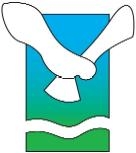 Boxtelseweg 47, 5298 VA Liempde Email:        info@natuurwerkgroepliempde.nl.Website:  www.natuurwerkgroepliempde.nl 	 IBAN NL60 RABO 0128721758Aa										In het voorjaar van 2019 gaat Natuurwerkgroep Liempde aan de slag met een grote actie om de natuur binnen Liempde te bevorderen. Iedereen, ook degenen met een klein tuintje, kan deelnemen aan deze actie. De actie heeft als doel om de variatie in de natuur, ofwel de biodiversiteit, zowel binnen als buiten de bebouwde kom van Liempde te vergroten. Woordelijk betekent “biodiversiteit” de hoeveelheid soorten zoogdieren, vogels, insecten, bomen, planten etc, binnen een gebied. Hoe hoger de soortenrijkdom, des te beter is het gesteld met de biodiversiteit. Veel mensen hebben het idee, dat natuur alleen te vinden is in het Dommeldal, de Geelders of de Scheeken, om maar wat te noemen. Maar dat is onjuist! Ook rondom ons huis zijn allerlei soorten leven te vinden. Denk aan de mussen onder de dakrand, de vlinders op de struiken of de mieren tussen de terrastegels. In elke tuin of op elk terras, hoe klein dan ook, is sprake van natuur. Met haar actie wil de Natuurwerkgroep Liempde zoveel mensen bewegen om extra natuurelementen toe te voegen aan hun directe omgeving. Dat kan in de vorm van struiken, een boompje, een nestkast of de combinatie van deze drie. De Natuurwerkgroep Liempde heeft pakketten samengesteld, die toegesneden zijn op de verschillende doelgroepen. Te weten bewoners van de bebouwde kom, bewoners van het buitengebied en grondeigenaren. Deelnemers aan de “Natuur rondom huis”- actie kunnen kostenloos in aanmerking komen voor het pakket dat op hen van toepassing is. Hieronder zijn de pakketten nader toegelicht. Op de website van de Natuurwerkgroep Liempde zijn nadere informatie en allerlei tips te vinden over het plantgoed en de nestkasten. Uiteraard zullen leden van de Natuurwerkgroep Liempde deelnemers met raad en daad bijstaan wanneer er zich vragen of knelpunten voordoen.Op zaterdag 23 maart 2019 kunnen de pakketten worden opgehaald tijdens het vlechtheggen-evenement, dat plaats zal vinden aan de Savendonksestraat. PAKKET VOOR BEWONERS BINNEN DE BEBOUWDE KOMEen pakket van 5 insecten-bevorderende struiken (1 x wilde liguster, 1x vuilboom, 1x gele kornoelje, 1x kardinaalsmuts en 1 x heggeroos;) en 3 soorten nestkasten (mussennestkast, pimpel/koolmeesnestkast en spreeuwennestkast)PAKKET VOOR BEWONERS VAN HET BUITENGEBIEDMaximaal 5 pakketten van 5 soorten insecten-bevorderende struiken, 2 bomen (Zomerlinde en/of Liempdse wilg) en 3 soorten nestkasten ; spreeuwennestkast, vleermuizennestkast, steenuilennestkast (afhankelijk van locatie ). Bij elke  levering wordt een zakje bijenbloemenmengsel toegevoegdPAKKET VOOR GRONDEIGENAREN IN HET BUITENGEBIEDMaximaal 5 pakketten van 5 soorten insecten-bevorderende struiken, 3 bomen (Zomerlinde en/of Liempdse wilg en/of populier) en 3 soorten nestkasten;spreeuwennestkast, vleermuizennestkast, steenuilennestkast (afhankelijk van locatie ). 
Bij elke  levering wordt een zakje bijenbloemenmengsel toegevoegd.  Is uw belangstelling gewekt en zou u graag deel willen nemen? Stuur dan uiterlijk 09 maart een mailtje naar info@natuurwerkgroepliempde.nl Nadat u een bevestiging van ons heeft ontvangen kunt u op 23 maart uw bestelde pakket ophalen. U krijgt daarover nog nader bericht.